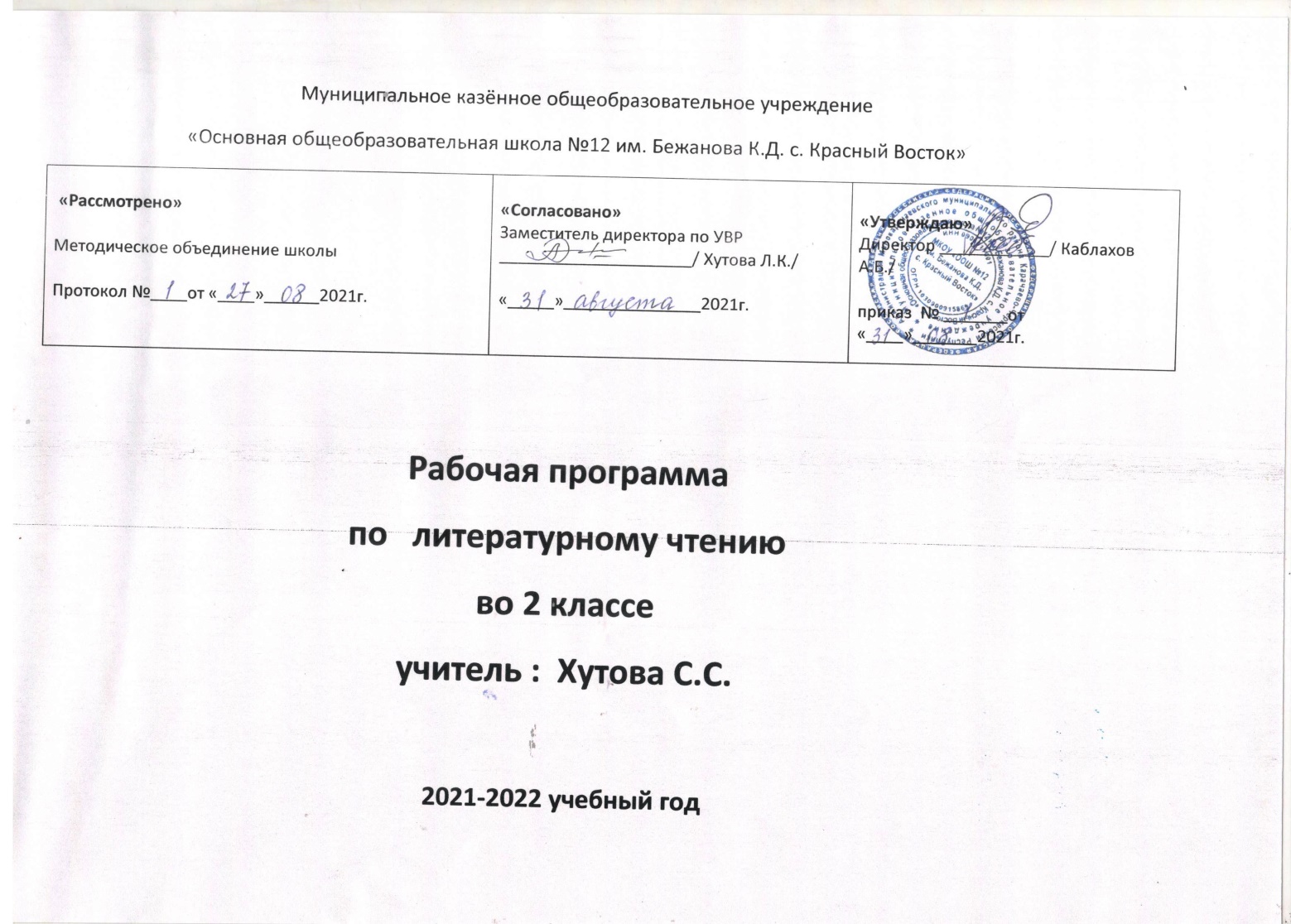 Пояснительная запискаНастоящая рабочая программа по предмету «Литературное чтение» для 2 класса составлена на основе:1. Ф.З. «Об образовании в РФ» от 29.12.2012 N 273-ФЗ в ред. от 01.05.2017.2.Приказа Министерства образования и науки РФ от 06 октября 2009 года №373, зарегистрированный Минюстом России 22 декабря 2009 года № 15785 «Об утверждении и введении в действие федерального государственного образовательного стандарта начального общего образования (в ред. от 31.12.2015 г.);3. Приказа Министерства образования и науки Российской Федерации от 31.03.2014 № 253 «Об утверждении федерального перечня учебников, рекомендованных (допущенных) к использованию в образовательном процессе в образовательных учреждениях, реализующих образовательные программы общего образования и имеющих государственную аккредитацию образовательных программ начального общего, основного общего и среднего общего образования, в ред. от 29.12.16 г.;4. Программы, выбранной общеобразовательным учреждением УМК «Школа России»: «Программы по учебным предметам» примерный учебный план. Издательство -  М.:  Просвещение, 2017 Авторы: А. А. Плешаков, В.Г. Горецкий, В.П. Канакина и др.; учебник «Литературное чтение»  2 класс, ав. Л. Ф. Климанова, В. Г. Горецкий, М. В. Голованова, Л. А. Виноградская), издательство -  М.:  Просвещение, 2017 г.Рабочая программа разработана на основе  примерных программ по учебным предметам федеральных государственных стандартов общего образования второго поколения, Концепции духовно-нравственного развития и воспитания личности гражданина России, авторской программы  «Литературное чтение» ( Л.Ф. Климанова, Бойкина М.В.)2011.Курс «Литературное чтение» направлен на достижение следующих целей:-	овладение осознанным, правильным, беглым и выразительным чтением как базовым навыком в системе образования младших школьников; совершенствование всех видов речевой деятельности, обеспечивающих умение работать с разными видами текстов; развитие интереса к чтению и книге; формирование читательского кругозора и приобретение опыта в выборе книг и самостоятельной читательской деятельности;- развитие художественно-творческих и познавательных способностей, эмоциональной отзывчивости при чтении художественных произведений; формирование эстетического отношения к слову и умения понимать художественное произведение;- обогащение нравственного опыта младших школьников средствами художественной литературы; формирование нравственных представлений о добре, дружбе, правде и ответственности; воспитание интереса и уважения к отечественной культуре народов многонациональной России и других стран.Изучение предмета «Литературное чтение» решает множество важнейших задач начального обучения:- развивать у детей способность полноценно воспринимать художественное произведение, сопереживать героям, эмоционально откликаться на прочитанное;- учить детей чувствовать и понимать образный язык художественного произведения, выразительные средства, создающие художественный образ, развивать образное мышление учащихся;- формировать умение воссоздавать художественные образы литературного произведения, развивать творческое и воссоздающее воображение учащихся, и особенно ассоциативное мышление;- развивать поэтический слух детей, накапливать эстетический опыт слушания произведений изящной словесности, воспитывать художественный вкус;- формировать нравственные представления, суждения и оценки через анализ произведения, осмысление мотивов поступков героев, идентификацию себя с героями литературных произведений;- обогащать чувственный опыт ребёнка, его реальные представления об окружающем мире и природе;- формировать эстетическое отношение ребёнка к жизни, приобщая его к чтению художественной литературы;- формировать потребность в постоянном чтении книг, развивать интерес к самостоятельному литературному творчеству;- создавать условия для формирования потребности в самостоятельном чтении художественных произведений, формировать читательскую самостоятельность;- расширять кругозор детей через чтение книг различных жанров, разнообразных по содержанию и тематике, обогащать нравственно- эстетический и познавательный опыт ребёнка;- обеспечивать развитие речи школьников, формировать навык чтения и речевые умения;- работать с различными типами текстов, в том числе научно-познавательными.1. Планируемые результаты освоения учебного предметаРеализация программы обеспечивает достижение учащимися 1 класса следующих личностных, метапредметных и предметных результатов в соответствии с требованиями ФГОС НОО:Личностные результаты: 1) формирование чувства гордости за свою Родину, её историю, российский народ, становление гуманистических и демократических ценностных ориентации многонационального российского общества;2) формирование средствами литературных произведений целостного взгляда на мир в единстве и разнообразии природы, народов, культур и религий;3) воспитание художественно-эстетического вкуса, эстетических потребностей, ценностей и чувств на основе опыта слушания и заучивания наизусть произведений художественной литературы;4) развитие этических чувств, доброжелательности и эмоционально-нравственной отзывчивости, понимания и сопереживания чувствам других людей;5) формирование уважительного отношения к иному мнению, истории и культуре других народов, выработка умения терпимо относиться к людям иной национальной принадлежности;6) овладение начальными навыками адаптации к школе, к школьному коллективу;7) принятие и освоение социальной роли обучающегося, развитие мотивов учебной деятельности и формирование личностного смысла учения;8) развитие самостоятельности и личной ответственности за свои поступки на основе представлений о нравственных нормах общения;9) развитие навыков сотрудничества со взрослыми и сверстниками в разных социальных ситуациях, умения избегать конфликтов и находить выходы из спорных ситуаций, умения сравнивать поступки героев литературных произведений со своими собственными поступками, осмысливать поступки героев;10) наличие мотивации к творческому труду и бережному отношению к материальным и духовным ценностям, формирование установки на безопасный, здоровый образ жизни.Метапредметные результаты:1) овладение способностью принимать и сохранять цели и задачи учебной деятельности, поиска средств её осуществления;2) освоение способами решения проблем творческого и поискового характера;3) формирование умения планировать, контролировать и оценивать учебные действия в соответствии с поставленной задачей и условиями её реализации, определять наиболее эффективные способы достижения результата;4) формирование умения понимать причины успеха/неуспеха учебной деятельности и способности конструктивно действовать даже в ситуациях неуспеха;5) использование знаково-символических средств представления информации о книгах;6) активное использование речевых средств для решения коммуникативных и познавательных задач;7) использование различных способов поиска учебной информации в справочниках, словарях, энциклопедиях и интерпретации информации в соответствии с коммуникативными и познавательными задачами;8) овладение навыками смыслового чтения текстов в соответствии с целями и задачами, осознанного построения речевого высказывания в соответствии с задачами коммуникации и составления текстов в устной и письменной формах;9) овладение логическими действиями сравнения, анализа, синтеза, обобщения, классификации по родовидовым признакам, установления причинно-следственных связей, построения рассуждений;10) готовность слушать собеседника и вести диалог, признавать различные точки зрения и право каждого иметь и излагать своё мнение и аргументировать свою точку зрения и оценку событий;11) умение договариваться о распределении ролей в совместной деятельности, осуществлять взаимный контроль в совместной деятельности, общей цели и путей её достижения, осмысливать собственное поведение и поведение окружающих;12) готовность конструктивно разрешать конфликты посредством учёта интересов сторон и сотрудничества.Предметные результаты: 1)  понимание литературы как явления национальной и мировой культуры, средства сохранения и передачи нравственных ценностей и традиций;2)  осознание значимости чтения для личного развития; формирование представлений о Родине и её людях, окружающем мире, культуре, первоначальных этических представлений, понятий о добре и зле, дружбе, честности; формирование потребности в систематическом чтении;3)  достижение необходимого для продолжения образования уровня читательской компетентности, общего речевого развития, т. е. овладение чтением вслух и про себя, элементарными приёмами анализа художественных, научно-познавательных и учебных текстов с использованием элементарных литературоведческих понятий;4)  использование разных видов чтения (изучающее (смысловое), выборочное, поисковое); умение осознанно воспринимать и оценивать содержание и специфику различных текстов, участвовать в их обсуждении, давать и обосновывать нравственную оценку поступков героев;5)  умение самостоятельно выбирать интересующую литературу, пользоваться справочными источниками для понимания и получения дополнительной информации, составляя самостоятельно краткую аннотацию;6)  умение использовать простейшие виды анализа различных текстов: устанавливать причинно-следственные связи и определять главную мысль произведения, делить текст на части, озаглавливать их, составлять простой план, находить средства выразительности, пересказывать произведение;7)  умение работать с разными видами текстов, находить характерные особенности научно-познавательных, учебных и художественных произведений. На практическом уровне овладеть некоторыми видами письменной речи (повествование — создание текста по аналогии, рассуждение — письменный ответ на вопрос, описание — характеристика героев). Умение написать отзыв на прочитанное произведение;8)  развитие художественно-творческих способностей, умение создавать собственный текст на основе художественного произведения, репродукции картин художников, иллюстраций, на основе личного опыта.Предметными результатами изучения курса «Литературное чтение» является сформированность следующих умений:2 классделить текст на части, озаглавливать части;выбирать наиболее точную формулировку главной мысли из ряда данных;подробно и выборочно пересказывать текст;составлять устный рассказ о герое прочитанного произведения по плану;размышлять о характере и поступках героя;относить произведение к одному из жанров: сказка, пословица, загадка, песенка, скороговорка; различать народную и литературную (авторскую) сказку;находить в сказке зачин, концовку, троекратный повтор и другие сказочные приметы;относить сказочных героев к одной из групп (положительные, отрицательные, герои-помощники, нейтральные персонажи);Требования к уровню подготовки учащихся 2 класса       К концу изучения во втором классе курса «Литературное чтение» будет сформирована готовность обучающихся к дальнейшему образованию, достигнут необходимый уровень их читательской компетентности, литературного и речевого развития.     Второклассники научатся:осознавать значимость чтения для своего развития, для успешного обучения другим предметам и в дальнейшей жизни;читать осознанно, правильно, бегло (целыми словами вслух - не менее 50-60 слов в минуту) и выразительно доступные по содержанию и объёму произведения;применять различные способы чтения (ознакомительное, творческое, изучающее, поисковое);полноценно воспринимать (при чтении вслух и «про себя», при прослушивании) художественную литературу, получая от этого удовольствие; эмоционально отзываться на прочитанное;ориентироваться в нравственном содержании прочитанного, оценивать поступки персонажей с точки зрения общепринятых морально-этических норм;работать с литературным текстом с точки зрения его эстетической и познавательной сущности;определять авторскую позицию и выражать свое отношение к герою и его поступкам;устанавливать причинно-следственные связи и определять жанр, тему и главную мысль произведения; характеризовать героев;отличать поэтический текст от прозаического;распознавать основные жанровые особенности фольклорных форм (сказки, загадки, пословицы, небылицы, считалки, песни, скороговорки и др.);осуществлять различные формы интерпретации текста (выразительное чтение, декламация, драматизация, словесное рисование, творческий пересказ и др.);делить текст на части, озаглавливать их; составлять простой план;передавать содержание прочитанного или прослушанного текста в виде пересказ; (полного, выборочного, краткого) с учетом специфики текстов;высказывать собственное мнение и обосновывать его фактами из текста;создавать собственные небольшие тексты (повествование, описание, рассуждение на основе художественного произведения, репродукций картин художников, по серии иллюстраций к произведению или на основе личного опыта;осуществлять поиск необходимой информации в художественном, учебном, научно популярном текстах;ориентироваться в отдельной книге и в группе книг, представленных в детской библиотеке.     Второклассники получат возможность научиться:осознавать основные духовно-нравственные ценности человечества;воспринимать окружающий мир в его единстве и многообразии;применять в учебной и в реальной жизни доступные для освоения в данном возрасте личностные и регулятивные универсальные учебные действия;испытывать чувство гордости за свою Родину, народ и историю;уважать культуру народов многонациональной России и других стран;бережно и ответственно относиться к окружающей природе;развивать способность к эмпатии, эмоционально-нравственной отзывчивости (на основе сопереживания литературным героям);определять сходство и различие произведений разных жанров;использовать полученную при чтении научно-популярного и учебного текста информацию в практической деятельности;высказывать и пояснять свою точку зрения;применять правила сотрудничества;выделять в тексте опорные (ключевые) слова;делать устную презентацию книги (произведения);пользоваться тематическим (систематическим) каталогом;работать с детской периодикой;расширять свой читательский кругозор и приобретать дальнейший опыт самостоятельной читательской деятельности.2. Содержание учебного предметаВиды речевой и читательской деятельностиУмение слушать (аудирование)    Восприятие на слух звучащей речи (высказывание собеседника, слушание различных текстов). Адекватное понимание содержания звучащей речи, умение отвечать на вопросы по содержанию прослушанного произведения, определение последовательности событий, осознание цели речевого высказывания, умение задавать вопросы по прослушанному учебному, научно-познавательному и художественному произведениям.Развитие умения наблюдать за выразительностью речи, за особенностью авторского стиля.Чтение вслух. Ориентация на развитие речевой культуры учащихся и формирование у них коммуникативно-речевых умений и навыков.    Постепенный переход от слогового к плавному, осмысленному, правильному чтению целыми словами вслух. Темп чтения, позволяющий осознать текст. Постепенное увеличение скорости чтения. Соблюдение орфоэпических и интонационных норм чтения. Чтение предложений с интонационным выделением знаков препинания. Понимание смысловых особенностей разных по виду и типу текстов, передача их с помощью интонирования. Развитие поэтического слуха. Воспитание эстетической отзывчивости на произведение. Умение самостоятельно подготовиться к выразительному чтению небольшого текста (выбрать тон и темп чтения, определить логические ударения и паузы).    Развитие умения переходить от чтения вслух к чтению про себя.Чтение про себя. Осознание смысла произведения при чтении про себя (доступных по объёму и жанру произведений). Определение вида чтения (изучающее, ознакомительное, выборочное), умение находить в тексте необходимую информацию, понимание её особенностей.Работа с разными видами текста    Общее представление о разных видах текста: художественном, учебном, научно-популярном — и их сравнение. Определение целей создания этих видов текста. Умение ориентироваться в нравственном содержании художественных произведений, осознавать сущность поведения героев.    Практическое освоение умения отличать текст от набора предложений. Прогнозирование содержания книги по её названию и оформлению.    Самостоятельное определение темы и главной мысли произведения по вопросам и самостоятельное деление текста на смысловые части, их озаглавливание. Умение работать с разными видами информации.    Участие в коллективном обсуждении: умение отвечать на вопросы, выступать по теме, слушать выступления товарищей, дополнять ответы по ходу беседы, используя текст. Привлечение справочных и иллюстративно-изобразительных материалов.Библиографическая культура    Книга как особый вид искусства. Книга как источник необходимых знаний. Общее представление о первых книгах на Руси и начало книгопечатания. Книга учебная, художественная, справочная. Элементы книги: содержание или оглавление, титульный лист, аннотация, иллюстрации.    Умение самостоятельно составить аннотацию.    Виды информации в книге: научная, художественная (с опорой на внешние показатели книги, её справочно-иллюстративный материал).    Типы книг (изданий): книга-произведение, книга-сборник, собрание сочинений, периодическая печать, справочные издания (справочники, словари, энциклопедии).    Самостоятельный выбор книг на основе рекомендательного списка, алфавитного и тематического каталога. Самостоятельное пользование соответствующими возрасту словарями и другой справочной литературой.Работа с текстом художественного произведения.    Определение особенностей художественного текста: своеобразие выразительных средств языка (с помощью учителя). Понимание заглавия произведения, его адекватное соотношение с содержанием.    Понимание нравственно-эстетического содержания, прочитанного произведения, осознание мотивации поведения героев, анализ поступков героев с точки зрения норм морали. Осознание понятия «Родина», представления о проявлении любви к Родине в литературе разных народов (на примере народов России). Схожесть тем и героев в фольклоре разных народов. Самостоятельное воспроизведение текста с использованием выразительных средств языка (синонимов, антонимов, сравнений, эпитетов), последовательное воспроизведение эпизодов с использованием специфической для данного произведения лексики (по вопросам учителя), рассказ по иллюстрациям, пересказ.    Характеристика героя произведения с использованием художественно-выразительных средств данного текста. Нахождение в тексте слов и выражений, характеризующих героя и события. Анализ (с помощью учителя) поступка персонажа и его мотивов. Сопоставление поступков героев по аналогии или по контрасту. Характеристика героя произведения: портрет, характер, выраженные через поступки и речь. Выявление авторского отношения к герою на основе анализа текста, авторских помет, имён героев.    Освоение разных видов пересказа художественного текста: подробный, выборочный и краткий (передача основных мыслей).    Подробный пересказ текста (деление текста на части, определение главной мысли каждой части и всего текста, озаглавливание каждой части и всего текста): определение главной мысли фрагмента, выделение опорных или ключевых слов, озаглавливание; план (в виде назывных предложений из текста, в виде вопросов, в виде самостоятельно сформулированных высказываний) и на его основе подробный пересказ всего текста.    Самостоятельный выборочный пересказ по заданному фрагменту: характеристика героя произведения (выбор слов, выражений в тексте, позволяющих составить рассказ о герое), описание места действия (выбор слов, выражений в тексте, позволяющих составить данное описание на основе текста). Вычленение и сопоставление эпизодов из разных произведений по общности ситуаций, эмоциональной окраске, характеру поступков героев.    Развитие наблюдательности при чтении поэтических текстов. Развитие умения предвосхищать (предвидеть) ход развития сюжета, последовательности событий.Работа с научно-популярным, учебным и другими текстами    Понимание заглавия произведения, адекватное соотношение с его содержанием. Определение особенностей учебного и научно-популярного текстов (передача информации). Знакомство с простейшими приёмами анализа различных видов текста: установление причинно-следственных связей, определение главной мысли текста. Деление текста на части. Определение микротем. Ключевые или опорные слова. Построение алгоритма деятельности по воспроизведению текста. Воспроизведение текста с опорой на ключевые слова, модель, схему. Подробный пересказ текста. Краткий пересказ текста (выделение главного в содержании текста). Умение работать с учебными заданиями, обобщающими вопросами и справочным материалом.Умение говорить (культура речевого общения)Осознание диалога как вида речи. Особенности диалогического общения: умение понимать вопросы, отвечать на них и самостоятельно задавать вопросы по тексту; внимательно выслушивать, не перебивая, собеседника и в вежливой форме высказывать свою точку зрения по обсуждаемому произведению (художественному, учебному, научно-познавательному). Умение проявлять доброжелательность к собеседнику. Доказательство собственной точки зрения с опорой на текст или личный опыт. Использование норм речевого этикета в процессе общения. Знакомство с особенностями национального этикета на основе литературных произведений.    Работа со словом (распознавать прямое и переносное значение слов, их многозначность), целенаправленное пополнение активного словарного запаса. Работа со словарями.    Умение построить монологическое речевое высказывание небольшого объёма с опорой на авторский текст, по предложенной теме или в форме ответа на вопрос. Формирование грамматически правильной речи, эмоциональной выразительности и содержательности. Отражение основной мысли текста в высказывании. Передача содержания прочитанного или прослушанного с учётом специфики научно-популярного, учебного и художественного текстов. Передача впечатлений (из повседневной жизни, художественного произведения, изобразительного искусства) в рассказе (описание, рассуждение, повествование). Самостоятельное построение плана собственного высказывания. Отбор и использование выразительных средств (синонимы, антонимы, сравнения) с учётом особенностей монологического высказывания.    Устное сочинение как продолжение прочитанного произведения, отдельных его сюжетных линий, короткий рассказ по рисункам либо на заданную тему.Письмо (культура письменной речи)    Нормы письменной речи: соответствие содержания заголовку (отражение темы, места действия, характеров героев), использование в письменной речи выразительных средств языка (синонимы, антонимы, сравнения) в мини-сочинениях (повествование, описание, рассуждение), рассказ на заданную тему, отзыв о прочитанной книге.КРУГ ДЕТСКОГО ЧТЕНИЯ    Знакомство с культурно-историческим наследием России, с общечеловеческими ценностями.Произведения устного народного творчества разных народов (малые фольклорные жанры, народные сказки о животных, бытовые и волшебные сказки народов России и зарубежных стран). Знакомство с творчеством А. С. Пушкина, М. Ю. Лермонтова, Л. Н. Толстого, А. П. Чехова и других классиков отечественной литературы XIX—XX вв., классиков детской литературы, произведениями современной отечественной (с учётом многонационального характера России) и зарубежной литературы, доступные для восприятия младших школьников.    Тематика чтения обогащена введением в круг чтения младших школьников мифов Древней Греции, житийной литературы и произведений о защитниках и подвижниках Отечества.    Книги разных видов: художественная, историческая, приключенческая, фантастическая, научно-популярная, справочно-энциклопедическая литература, детские периодические издания.    Основные темы детского чтения: фольклор разных народов, произведения о Родине, природе, детях, братьях наших меньших, добре, дружбе, честности, юмористические произведения.ЛИТЕРАТУРОВЕДЧЕСКАЯ ПРОПЕДЕВТИКА(практическое освоение)    Нахождение в тексте художественного произведения (с помощью учителя) средств выразительности: синонимов, антонимов, эпитетов, сравнений, метафор и осмысление их значения.    Первоначальная ориентировка в литературных понятиях: художественное произведение, искусство слова, автор (рассказчик), сюжет (последовательность событий), тема. Герой произведения: его портрет, речь, поступки, мысли, отношение автора к герою.    Общее представление об особенностях построения разных видов рассказывания: повествования (рассказ), описания (пейзаж, портрет, интерьер), рассуждения (монолог героя, диалог героев).    Сравнение прозаической и стихотворной речи (узнавание, различение), выделение особенностей стихотворного произведения (ритм, рифма).    Фольклорные и авторские художественные произведения (их различение).    Жанровое разнообразие произведений. Малые фольклорные формы (колыбельные песни, потешки, пословицы, поговорки, загадки): узнавание, различение, определение основного смысла. Сказки о животных, бытовые, волшебные. Художественные особенности сказок: лексика, построение (композиция). Литературная (авторская) сказка.    Рассказ, стихотворение, басня — общее представление о жанре, наблюдение за особенностями построения и выразительными средствами.ТВОРЧЕСКАЯ ДЕЯТЕЛЬНОСТЬ ОБУЧАЮЩИХСЯ(на основе литературных произведений)    Интерпретация текста литературного произведения в творческой деятельности учащихся: чтение по ролям, инсценирование, драматизация, устное словесное рисование, знакомство с различными способами работы с деформированным текстом и использование их (установление причинно-следственных связей, последовательности событий, изложение с элементами сочинения, создание собственного текста на основе художественного произведения (текст по аналогии), репродукций картин художников, по серии иллюстраций к произведению или на основе личного опыта. Развитие умения различать состояние природы в различные времена года, настроение людей, оформлять свои впечатления в устной или письменной речи. Сравнивать свои тексты с художественными текстами-описаниями, находить литературные произведения, созвучные своему эмоциональному настрою, объяснять свой выбор.3. Тематическое планированиеКалендарно-тематическое планирование по литературному чтению во 2 классе. УМК «Школа России» №РазделСодержание разделаК-о ч1Вводный урок   Знакомство с учебником, системой условных обозначений, содержанием учебника, словарём.1 ч2Самое великое чудо на свете Книги, прочитанные летом. Любимые книги. Герои любимых книг. Творчество читателя. Талант читателя.4 ч3Устное народное творчество Произведения устного народного творчества: пословицы, поговорки, народные песни, потешки, прибаутки, считалки, небылицы, загадки, сказки.  Русские народные сказки «Петушок и бобовое зёрнышко», « У страха глаза велики»,  «Лиса и тетерев», «Лиса и журавль», «Каша из топора», «Гуси-лебеди».15 ч4Люблю природу русскую. Осень Лирические стихотворения Ф.Тютчева, К.Бальмонта, А.Плещеева, А.Фета, А.Толстого, С.Есенина.8ч5Русские писатели А.С.Пушкин. Лирические стихотворения, «Сказка о рыбаке и рыбке». И.А.Крылов. Басни. Л.Н.Толстой. Басни. Рассказы.14ч6О братьях наших меньших Весёлые стихи о животных А.Шибаева, Б.Заходера, И.Пивоваровой, В.Берестова. Научно-популярный текст Н.Сладкова. Рассказы о животных М.Пришвина, Е.Чарушина, Б.Житкова, В.Бианки12 ч7Из детских журналов Произведения из детских журналов. Д.Хармс, Ю.Владимиров, А.Введенский.9 ч8Люблю природу русскую. Зима Лирические стихотворения И.Бунина, К.Бальмонта, Я.Акима, Ф.Тютчева, С.Есенина, С.Дрожжина.Русская народная сказка «Два Мороза». С.Михалков «Новогодняя быль», весёлые стихи о зиме А.Барто, А.Прокофьева.9 ч9Писатели детям К.И.Чуковский. Сказки. «Путаница», «Радость», «Федорино горе». С.Маршак «Кот и лодыри». Стихотворения С.В.Михалкова, А.Л.Барто. Юмористические рассказы Н.Н.Носова.17 ч10Я и мои друзья Стихи о дружбе и друзьях В.Берестова, Э.Мошковской, В.Лунина. Рассказы Н.Булгакова, Ю.Ермолаева, В.Осеевой.10 ч11Люблю природу русскую. Весна Весенние загадки. Лирические стихотворения Ф.Тютчева, А.Плещеева, А.Блока, И.Бунина, С.Маршака, Е.Благининой, Э.Мошковской.9 ч12И в шутку и всерьёз Весёлые стихи Б.Заходера, Э.Успенского, И.Токмаковой. Герой авторских стихотворений. Ритм стихотворения.14 ч13Литература зарубежных стран Американские, английские, французские, немецкие народные песенки в переводе С.Маршака, В.Викторова, Л.Яхнина.Ш.Перро «Кот в сапогах», «Красная Шапочка». Г.С.Андерсен.»Принцесса на горошине».Эни Хогарт. «Мафин и паук». 11 ч№п/пРаздел. Тема урокаТип урока Виды УУДВид, формы контроляИнформаци-онное обеспечение. Цифровые и электронные ресурсыРабота в классеРабота в классеДомашнее заданиеДата проведенияДата проведения№п/пРаздел. Тема урокаТип урока Виды УУДВид, формы контроляИнформаци-онное обеспечение. Цифровые и электронные ресурсыРабота в классеРабота в классеДомашнее заданиепланфактВводный урок к курсу  (1 час)Вводный урок к курсу  (1 час)Вводный урок к курсу  (1 час)Вводный урок к курсу  (1 час)Вводный урок к курсу  (1 час)Вводный урок к курсу  (1 час)Вводный урок к курсу  (1 час)Вводный урок к курсу  (1 час)Вводный урок к курсу  (1 час)Вводный урок к курсу  (1 час)Вводный урок к курсу  (1 час)1Самое великое чудо на свете. Р.С. Сеф «Читателю»Изучение и первичное закрепление знанийПовторить правила обращения с книгами; развивать навыки чтения, составления рассказа по картинке. Знать: правила обращения с книгами.Выразительное чтениеАудиоприло-жение  к учебникуПринести книгу, прочитанную летом, которая больше всего понравилась.2.09Самое великое чудо на свете  (4 часов)Самое великое чудо на свете  (4 часов)Самое великое чудо на свете  (4 часов)Самое великое чудо на свете  (4 часов)Самое великое чудо на свете  (4 часов)Самое великое чудо на свете  (4 часов)Самое великое чудо на свете  (4 часов)Самое великое чудо на свете  (4 часов)Самое великое чудо на свете  (4 часов)Самое великое чудо на свете  (4 часов)Самое великое чудо на свете  (4 часов)2Самое великое чудо на свете.Изучение нового материалаУчиться ориентироваться в прочитанных произведениях, уметь объяснять пословицы по изучаемой теме.Выразительное чтение, ответы на вопросы.Уч.с.3-5;Тетр.4-6Уч.с.3-5;Тетр.4-6Подобрать пословицы о книге, суметь объяснить их смысл.4.093Самое великое чудо на свете. Библиотеки.Изучение нового материалаПовторить правила обращения с книгами в библиотеке; развивать навыки чтения.Выразительное чтение, ответы на вопросы.Уч.с.3-7;Тетр.7-9Уч.с.3-7;Тетр.7-9Сходить в библиотеку. Узнать какие книги там можно найти. Подготовить рассказ о том, как вы искали нужную книгу5.094Самое великое чудо на свете. КнигиИзучение нового материалаПредставлять, что такое библиотека, для чего она существует, уметь рассказывать о своей домашней библиотеке.Рассказывание подготовленных дома выступлений.С. 8-11;Тетр.7-9С. 8-11;Тетр.7-9Сходить в библиотеку. Узнать о старинных книгах. Принести в класс какую-то старую книгу, если такая найдется.8.095Наши проекты. О чем может рассказать школьная библиотека.Изучение нового материалаУчащиеся должны иметь представление о старинных и современных книгах, уметь сравнивать эти книги.Подготовить проект. Выставка любимых книг.С. 8-12С. 8-12Читать с.8-12;Выучить стихотворение Р.Сефа. «Читателю»9.09  Устное народное творчество (15 часов)  Устное народное творчество (15 часов)  Устное народное творчество (15 часов)  Устное народное творчество (15 часов)  Устное народное творчество (15 часов)  Устное народное творчество (15 часов)  Устное народное творчество (15 часов)  Устное народное творчество (15 часов)  Устное народное творчество (15 часов)  Устное народное творчество (15 часов)  Устное народное творчество (15 часов)6Устное народное творчествоИзучение нового материалаУчащиеся должны уметь прогнозировать содержание раздела, планировать работу на уроке.Чтение наизусть, выразительное чтениеПрезентация «Народное творчество»13-1513-15с. 13-15, Найти несколько пословиц о трудолюбии.11.097Русские народные песни. Изучение нового материалаПознакомить с русскими народными песнями; обогащать словарный запас. Знать: понятия "устное", "творчество", "народное", малые жанры фольклора. Чтение пословиц о трудолюбии, подготовленных к этому уроку.Презентация «Народное творчество»Аудиоприло-жение  к учебникуС.16-20С.16-20Читать с.16-20; Выучить любую песенку, нарисовать иллюстрацию; попробовать сочинить колыбельную песню.12.098Потешки и прибаутки.УИНМПознакомить с малыми жанрами фольклора; прививать интерес к устному народному творчествуВыразительное чтение потешек и прибауток и собственного сочинения.Презентация «Народное творчество»Аудиоприло-жение  к учебникуС.20-21С.20-21Подготовить выразительное чтение считалок и небылиц на с. 23-24 15.099Скороговорки, считалки и небылицы. Изучение нового материалаУметь: различать малые и большие  жанры фольклора, определять основную мысль сказки, делить текст на части, находить  в тексте ключевые слова, передавать содержание произведения, отвечать на вопросы по тексту.Выразительное чтениеПрезентация «Народное творчество»Аудиоприло-жение  к учебникуС.22-23.С.22-23.С.25 отв. на вопросы ; 16.0910Загадки, пословицы и поговорки.Изучение нового материаларазличать малые и большие  жанры фольклора, определять основную мысльВыразительное чтение.Презентация «Народное творчество»С.24-27;С.24-27;Прочитать загадки на с.24-25 учебника и запомнить их. 18.0911Сказки. Ю.П. Мориц «Сказка по лесу идет»УИНМПознакомить с жанром народной сказки; развивать речь, навыки чтения, умение соотносить иллюстрацию с текстом.Фронтальный опросАудиоприло-жение  к учебникуУч.с.28-31.Уч.с.28-31.С.28-31. Выучить стихотворение Ю Мориц19.0912Русская народная сказка «Петушок и бобовое зернышко».Урок овладения ЗУНРазвивать навыки чтения, умения определять основную мысль сказки, находить в тексте ключевые словаФронтальный опросАудиоприло-жение  к учебникуУч. с.32-34Тетрадь с. 11,№7Уч. с.32-34Тетрадь с. 11,№7С.32-34 пересказ сказки по рисункам22.0913Русская народная сказка «У страха глаза велики».УОЗУНРазвивать речь, навыки чтения, умения определять основную мысль сказки, делить текст на части; показать, как создают диафильм.Фронтальный опросС.35-38 Тетрадь с. 11,№8,9С.35-38 Тетрадь с. 11,№8,9С.37-38 прочитать сказку. Выполнить зад. На с.38 учебника.23.0914Русская народная сказка «Лиса и тетерев».УОЗУНРазвивать навыки чтения, умения передавать содержание произведения, отвечать на вопросы по тексту.Выразительное чтениеПрезентация по сказкеС.39-41 С.39-41 С.39-40 чтение по ролям25.0915Русская народная сказка «Лиса и журавль».УОЗУНРазвивать речь, мышление, навыки чтения, умение отвечать на вопросы по тексту.Фронтальный опросС.42 -44 тетрадьС.12, зад.10,11.С.42 -44 тетрадьС.12, зад.10,11.С.42-43 читать, подготовить иллюстрацию к сказке26.0916Русская народная сказка «Каша из топора»УОЗУНПознакомить с понятием бытовая сказка; развивать речь, навыки чтения, умение анализировать текстВыразительное чтениеАудиоприло-жение  к учебникуС.44-47Тетрадь с.13, зад.13,14.С.44-47Тетрадь с.13, зад.13,14.С.44-46 чтение по ролям. Тетрадь с.13, зад.15.29.0917Русская народная сказка «Гуси и лебеди».УОЗУНРазвивать внимание, память, навыки чтения, умения анализировать текст, отвечать на вопросы по тексту.Пересказ по плануТестированиеФильм - сказкаТетрадь с. 13-14, зад. 16,17.Тетрадь с. 13-14, зад. 16,17.С.48-53 подготовиться к пересказу, подготовить иллюстрацию30.0918Русская народная сказка «Гуси и лебеди»(продолж).УОЗУНРазвивать внимание, память, навыки чтения, умения анализировать текст.Выразительное чтениеФильм - сказкаС.48-53С.16-27С.48-53С.16-27Р.т. с.27, Подготовить пересказ.2.1019Викторина по сказкамПроверим себя.Обоб-щение знанийРазвивать творческие способности детей, фантазию, наблюдательность.Проверочная работа по теме: «Устное народное творчество» с.14-16.Презентация «Сказочная викторина»Придумать название команды, девиз, подготовить инсценировку.3.1020КВН «Обожаемые сказки»Обоб-щение знанийВ игровой форме обобщить знания учащихся по разделу; учить работать в группе.ПрезентацияПоиграть в игры с.17-21.6.10Люблю природу русскую. Осень (8 часов)Люблю природу русскую. Осень (8 часов)Люблю природу русскую. Осень (8 часов)Люблю природу русскую. Осень (8 часов)Люблю природу русскую. Осень (8 часов)Люблю природу русскую. Осень (8 часов)Люблю природу русскую. Осень (8 часов)Люблю природу русскую. Осень (8 часов)Люблю природу русскую. Осень (8 часов)Люблю природу русскую. Осень (8 часов)Люблю природу русскую. Осень (8 часов)21Люблю природу русскую. Осень.УИНМПознакомить с загадками об осени; развивать речь, навыки чтения, память, мышление.Чтение наизустьс. 67с. 67С.67 читать, составить небольшой рассказ на тему «Почему мне нравится осень»7.1022Нравится ли вам осень? Осенние загадки. Ф.И. Тютчев. «Есть в осени первоначальной...»УИНМПознакомить со стихотворениями русских поэтов об осени; развивать речь, память, навыки чтения, образное мышление; прививать любовь к природе.Выразительное чтениеАудиоприло-жение  к учебникус 68-69 тетрадь с.22, №1,2.с 68-69 тетрадь с.22, №1,2.С.68 выучить наизусть стихотворение9.1023К.Д. Бальмонт «Поспевает брусника». А.Н. Плещеев «Осень наступила». УИНМПознакомить со стихотворениями русских поэтов об осени; развивать речь, память, навыки чтения, образное мышление; прививать любовь к природе.Выразительное чтение стихотворения Ф.Тютчева«Есть в осени первоначальнойПрезентация «Осень в стихах русских поэтов»Аудиоприло-жение  к учебникус.70с.70С.69-70, выразительно читать.10.1024А.А. Фет «Ласточки пропали. И. Токмакова «Опустел скворечник»».УИНМЗнать: особенности стихотворений, рассказов.Уметь: находить в тексте средства художественной выразительности, определять позицию автора, выразительно читать, выбирать из текста слова и выражения для ответа на вопросВспомнить имена поэтов, произведения которых мы изучали.Рассказать выученное стихотворение.Презентация «Стихи об осени русских поэтов» Аудиоприло-жение  к учебникус.71тетрадь с.23 №3,4с.71тетрадь с.23 №3,4с.71,выучить стихотворение наизусть.13.1025Осенние листья.КУУметь читать стихотворения, передовая с помощью интонации настроение поэта; объяснить интересные Аудиоприло-жение  к учебникус.72-75с.72-75С.72-75 Подготовить выразительное чтение стихотворений.Попробовать сочинить небольшое стихотворение об осени14.1026В.Берестов «Хитрые грибыУИНМУметь читать стихотворения, передавая с помощью интонации настроение поэта; различать стихотворный и прозаический текст.Выразительное чтение об осени(с.72-75). Чтение своих стихотворений об осени.Аудиоприло-жение  к учебникус.76-77,тетрадь с.23-24с.76-77,тетрадь с.23-24с. 76-77, Нарисовать грибы, которых нет в учебнике, и подписать их название. Подготовить выразительное чтение стих. (с.76)16.1027М. М. Пришвин «Осеннее утро», И.Бунин «Сегодня так светло кругом…»КУПознакомить с рассказом М. М. Пришвина; развивать навыки чтения, умение работать в группе. Различать стихотворный и прозаический текст.Выразительное чтениеАудиоприло-жение  к учебникууч. С.78-79,тетрадь с.25-26уч. С.78-79,тетрадь с.25-26с. 78-79, Повторить произведения изученного раздела. Сделать рисунок на тему «Осень» и подготовить по нему рассказ.17.1028Обобщение по разделу «Люблю природу русскую. Осень». Обоб-щение  знанийУметь читать прозаический текст и текст - стихотворный, передавая с помощью интонации настроение поэта и писателя.проверочная работа по теме «Осень» с.26-27презентация20.10Русские писатели (14 часов)Русские писатели (14 часов)Русские писатели (14 часов)Русские писатели (14 часов)Русские писатели (14 часов)Русские писатели (14 часов)Русские писатели (14 часов)Русские писатели (14 часов)Русские писатели (14 часов)Русские писатели (14 часов)Русские писатели (14 часов)29А.С. Пушкин «У лукоморья дуб зелёный...».УИНМПознакомить со вступлением к поэме А. С. Пушкина «Руслан и Людмила»; развивать образное мышление, умение анализировать произведение. Выразительное чтение.Пересказ рассказа «История с азбукой»Презентация «Сказки А.С.Пушкина»Аудиоприло-жение  к учебникууч. С. 83-87,уч. С. 83-87,С.86-87 выразительно читать21.1030А.С. Пушкин «Вот север, тучи нагоняя..», «Зима! Крестьянин торжествуя...»УИНМПознакомить со стихотворениями А. С. Пушкина о зиме, понятием олицетворение; учить сопоставлять живопись и поэзию, выражать свои мысли и чувства. Выразительное чтениеАудиоприло-жение  к учебникуС.88 выучить наизусть23.1031А.С. Пушкин «Сказка о рыбаке и рыбке» и другие сказки.УИНМРазвивать умения передавать содержание и определять основную мысль произведения, делить текст на части, характеризовать героев.Чтение стихотворений наизустьАудиоприло-жение  к учебникус.90-100тетрадьс.28, №1,2,3.с.90-100тетрадьс.28, №1,2,3.С.90-100 перечитать сказку; найти отрывки к иллюстрациям24.1032А.С. Пушкин «Сказка о рыбаке и рыбке».УИНМРазвивать умения передавать содержание и определять основную мысль произведения, делить текст на части, характеризовать героевСоставлять план произведения.с.90-100,тетрадьс.29-31, № 4,5,6.с.90-100,тетрадьс.29-31, № 4,5,6.с.90-100.перечитать сказку.26.1033А.С. Пушкин «Сказка о рыбаке и рыбке».УИНМРазвивать умения передавать содержание и определять основную мысль произведения, делить текст на части, характеризовать героевСочинить рассказ с выражением «остаться у разбитого корыта».Аудиоприло-жение  к учебникус.90-100тетрадьс.31,№6с.90-100тетрадьс.31,№6с.90-100,подготовить пересказ по рассказу Железнякова , с.28-407.1134Обобщение по теме «Сказки А.Пушкина»Обоб-щение  знанийзакрепить знания учащихся о сказках великого русского поэта; развивать образное мышление, речь, память.игра в командахПрезентация – тест по теме: «Русский писатель А.С.Пушкин»Выучить понравившийся отрывок из сказки.8.1135И.А Крылов «Лебедь, рак и щука».УИНМПознакомить с жанровыми особенностями басни; формировать навыки выборочного чтения.Чтение наизустьАудиоприло-жение  к учебникус.102-105тетрадь с. 32 №1с.102-105тетрадь с. 32 №1С.104 выразительно читать (желающие могут выучить)9.11+36И.А. Крылов «Стрекоза и муравей». УИНМРазвивать навыки чтения по ролям; познакомить со способами обозначения речи персонажей.Выразительное чтениеАудиоприло-жение  к учебникус. 106-107тетрадь с.32-33с. 106-107тетрадь с.32-33С.106-107  выучить понравившеюся басню12.1137Л.Н. Толстой «Старый дед и внучек». УИНМПознакомить с биографией и творчеством Л. Н. Толстого; учить определять главную мысль произведения; воспитывать уважение к пожилым людям.Пересказс.108-110с.108-110С.108-110 читать, составить рассказ о взаимоотношениях со своими бабушками и дедушками.14.1138Л.Н. Толстой «Филиппок».УИНМПознакомить с рассказом Л. Н. Толстого; обучать составлению плана произведения, словесному рисованию.Выразительное чтение. Рассказ подготовленный дома.Аудиоприло-жение  к учебникус. 111-116, тет-радь,с.34,35, тест.с. 111-116, тет-радь,с.34,35, тест.С.111-116 выразительное чтение. 15.1139Л.Н. Толстой  «Филиппок».УИНМПознакомить с рассказом Л. Н. Толстого; обучать составлению плана произведения, словесному рисованию. характеризовать героев, определять основную мысль произведения.деление текста на частис.111-116.с.111-116.с. 111-116 подготовить пересказ по рассказу Житкова.с.59-75.16.1140Л.Н. Толстой «Котенок»,«Правда всего дороже».КУПознакомить с рассказом Л. Н. Толстого; развивать умение выражать свои мысли и чувства. Знать: особенности рассказов, стихотворений о животных.Уметь: оценивать поступки героев, делить текст на части, определять главную мысль произведенияПересказ краткийпо плану.с.117-119с.117-119С.117-119, выразительное чтение, сделать иллюстрацию к тексту.19.1141Веселые стихи.                   И. Такмаковой,, Ю. МогутинаУИНМПознакомить со стихотворениями о животных; развивать навыки чтения, анализа стихотворного текста.Выразительное чтениеАудиоприло-жение  к учебникус.120-123с.120-123С.120-123 выразительно читать, повторить произв. Раздела.20.1142Обобщение по разделу «Русские писатели»УОЗУНРазвивать память, внимание, мышление, речь, прививать любовь к чтению.Проверка знаний, Презентация тест тетрадь с.35-36.тест тетрадь с.35-36.выполнить задание №9 на с. 124.21.11О братьях наших меньших. (12 часов)О братьях наших меньших. (12 часов)О братьях наших меньших. (12 часов)О братьях наших меньших. (12 часов)О братьях наших меньших. (12 часов)О братьях наших меньших. (12 часов)О братьях наших меньших. (12 часов)О братьях наших меньших. (12 часов)О братьях наших меньших. (12 часов)О братьях наших меньших. (12 часов)О братьях наших меньших. (12 часов)43О братьях наших меньших.УИНМУметь прогнозировать содержание раздела, выбирать виды деятельности на уроке, читать вслух с постепенным переходом на чтение про себя.Проверка задания №9с.125-127тетрадь с.37№1с.125-127тетрадь с.37№1с.125-127 сочинить неболь-шое стихотворе-ние о каком-нибудь животном.23.1144Б. Захадер «Плачет киска в коридоре» И. Пивоварова «Жила-была собака…»УИНМУметь прогнозировать содержание текстов, выбирать виды деятельности на уроке, читать вслух с постепенным переходом на чтение про себя.Чтение своих стихотворений.Аудиоприло-жение  к учебникус.128-129с.128-129с. 128-129выразительное чтение стихотворений.25.1145В. Берестов «Кошкин щенок»УИНМУметь прогнозировать содержание текстов, выбирать виды деятельности на уроке, читать вслух с постепенным переходом на чтение про себя.Выразительное чтение стихотворений.Аудиоприло-жение  к учебникус.130-131с.130-131с.130-131. Выразительно читать. Придумать рассказ о животном, составив план к своему рассказу.27.1146Домашние животные УИНМУметь прогнозировать содержание текстов, выбирать виды деятельности на уроке, читать вслух с постепенным переходом на чтение про себя.Рассказы детей, выразительное чтение.с.132-134с.132-134с.132-134Выучить наизусть любое стихотворение о животных.Выразительное чтение сказки.28.1147М. Пришвин «Ребята и утята»УИНМУметь прогнозировать содержание текста по его заглавию, выбирать виды деятельности на у роке.Выразительное чтениес.134-136тетрадь с. 37 № 2с.134-136тетрадь с. 37 № 2с. 134-136. Подготовить выразительное чтение30.1148М. Пришвин «Ребят и утята»УИНМУметь прогнозировать содержание текста по его заглавию, выбирать виды деятельности на у роке.Выразительное чтениес.134-136с.134-136с. 134-136. Подготовить пересказ текста от имени ребят.3.1249Е.И. Чарушин «Страшный рассказ»УОЗУНПознакомить с творчеством Е. И. Чарушина; развивать навыки чтения, умение делить текст на части.Пересказ текста от имени ребят.136-138тетрадь стр.37№3136-138тетрадь стр.37№3С.136-138 подготовить рассказ о еже. Это может быть история из вашей или прочитанный в книге.5.1250Е.И. Чарушин «Страшный рассказ»УОЗУНПознакомить с творчеством Е. И. Чарушина; развивать навыки чтения, умение делить текст на части.Какие рассказы о ежах вы подготовили?136-138136-138Задание 10 на с.155;придумать сказку или рассказ.6.1251Б.С. Житков «Храбрый утенок»УОЗУНПознакомить с творчеством Б. С. Житкова; развивать навыки чтения, умение делить текст на части.Выразительное чтение.Рассказы детей.с.139-141с.139-141С.139-141 выполнить задание 4 на стр.141.7.1252В.В. Бианки «Музыкант»УОЗУНПознакомить с рассказом В. В. Бианки; развивать память, внимание, навыки чтения.Пересказ142-145142-145С.142-145 выразительно читать, подготовить пересказ.9.1253В.В. Бианки «Сова».УОЗУНПознакомить с рассказом В. В. Бианки; развивать навыки чтения, умение оценивать поступки героев.Краткий пересказТестированиес. 145-151тетрадь стр. 38,№4с. 145-151тетрадь стр. 38,№4С.146-150 составить рассказ по картине с.151.11.1254Обобщение по разделу «О братьях наших меньших»УОЗУНРазвивать память, внимание, мышление, речь, прививать любовь к чтению.Игра-соревнование.презентация154-156,зад.№6,8,9,12.154-156,зад.№6,8,9,12.выполнить задание на стр.15112.12Из детских журналов (9 часов)Из детских журналов (9 часов)Из детских журналов (9 часов)Из детских журналов (9 часов)Из детских журналов (9 часов)Из детских журналов (9 часов)Из детских журналов (9 часов)Из детских журналов (9 часов)Из детских журналов (9 часов)Из детских журналов (9 часов)Из детских журналов (9 часов)55Из детских журналовУИНМУметь прогнозировать содержание раздела, выбирать виды деятельности на уроке, читать вслух с постепенным переходом на чтение про себя.проверить задание стр.151презентацияс. 157-158тетрадь с.40, №1,2.с. 157-158тетрадь с.40, №1,2.приготовить интересный материал из своего любимого журнала.15.1256Д. Хармс  «Игра»УИНМРассказать о жизни и творчестве Д. Хармса; познакомить с понятием игра слов; развивать навыки чтенияВыразительное чтениеАудиоприло-жение  к учебникус. 160-164 тетрадь с.40, №3,4.с. 160-164 тетрадь с.40, №3,4.С.160 -164 выразительно читать16.1257Д. Хармс  «Вы знаете?»УИНМуметь прогнозировать содержание произведения, планировать работу на уроке; придумывать вопросы к содержанию.читают стихи сначала те ребята, которые приготовили стихи из журналов, затем все остальные.Аудиоприло-жение  к учебнику165-169 тетрадь с.40, №5165-169 тетрадь с.40, №5с.165-169, выразительное чтение.18.1258Д. Хармс, С. Маршак «Веселые чижи».УИНМуметь прогнозировать содержание произведения, планировать работу на уроке; придумывать вопросы к содержанию.Чтение стихов.Аудиоприло-жение  к учебникус.170-174с.170-174с.170-174, биография поэта, выучить наизусть любое стихотворение.19.1259Д. Хармс  «Что это было?»УИНМуметь прогнозировать содержание произведения, планировать работу на уроке; придумывать вопросы к содержанию.Чтение стиховАудиоприло-жение  к учебникус.174с.174с. 174, подготовить выразительное чтение.22.1260Н. Гернет, Д. Хармс «Очень-очень вкусный пирог»УИНМуметь прогнозировать содержание произведения, планировать работу на уроке; придумывать вопросы к содержанию.Чтение стиховАудиоприло-жение  к учебникус.175с.175с.175, подготовить выразительное чтение.23.1261Ю.Д.Владимиров  «Чудаки»УИНМПознакомить со стихотворениями  Ю. Д. Владимирова, развивать навыки чтенияВыразительное чтениеАудиоприло-жение  к учебникус.176-177с.176-177С.176-177 выразительно читать, Выучить стихотворение.24.1262А.И. Введенский «Ученый Петя», «Лошадка».УИНМПознакомить со стихотворением А. И. Введенского; развивать навыки чтения, умение выражать своё отношение к прочитанному.Выразительное чтениеАудиоприло-жение  к учебникуС.177-183С.177-183С.177-183 выразительное чтение понравившегося стихотворения9.0163Обобщение по разделу «Из детских журналов»УОЗУНЗнать: особенности стихотворений. Уметь: подбирать рифмы, выражать своё отношение к прочитанному.Игра -соревнованиепрезентацияс.184-186с.184-186с.184-186.тетрадь с.42-43, создать свою страничку журнала.26.12Люблю природу русскую. Зима (9 часов)Люблю природу русскую. Зима (9 часов)Люблю природу русскую. Зима (9 часов)Люблю природу русскую. Зима (9 часов)Люблю природу русскую. Зима (9 часов)Люблю природу русскую. Зима (9 часов)Люблю природу русскую. Зима (9 часов)Люблю природу русскую. Зима (9 часов)Люблю природу русскую. Зима (9 часов)Люблю природу русскую. Зима (9 часов)Люблю природу русскую. Зима (9 часов)64Люблю природу русскуюУИНМУметь прогнозировать содержание раздела, рассматривать сборники стихов, читать вслух с постепенным переходом на чтение про себя.Составить небольшой рассказ о зиме.Аудиоприло-жение  к учебникус.187-188тетрадь, с.44 №1с.187-188,приготовить народные приметы на зимнюю тему.с.187-188,приготовить народные приметы на зимнюю тему.12.0112.0165И.Бунин, К.Бальмонт, Я.Аким. Стихи о первом снегеУИНМПознакомить со стихотворениями о зиме; развивать навыки чтения, анализа стихотворного текста Знать: понятие "метафора", особенности стихотворений.Чтение наизустьАудиоприло-жение  к учебникус.190-193 тетрадь, с.44, 45 №2,3С.190-193, выуч. наизусть, задание 4,5 на стр.193.С.190-193, выуч. наизусть, задание 4,5 на стр.193.13.0166Ф.Тютчев, «Чародейкою зимою»УИНМПознакомить с понятием метафора; формировать умение находить в тексте средства художественной выразительности.Чтение наизустьАудиоприло-жение  к учебникус.194-196С.196, выуч. наизусть, С.196, выуч. наизусть, 15.0167С. Есенин «Поет зима – аукает…», «Береза».развивать навыки чтения, анализа стихотворного текста, сопоставление стихотворений и картин.Чтение наизустьАудиоприло-жение  к учебникус. 196-197Хр. С.135-137с. 196-197, выучить наизусть стихотворение «Береза».с. 196-197, выучить наизусть стихотворение «Береза».16.0168Русская народная сказка «Два мороза».УИНМРазвивать навыки чтения, умение выделять главное в прочитанном тексте. Уметь: анализировать стихотворный текст, работать с иллюстрацией, выделять главное в прочитанном тексте.Чтение по ролямАудиоприло-жение  к учебникус.198-202С.198-202, пересказС.198-202, пересказ19.0169С.Михалков. «Новогодняя быль»УИНМПознакомить с произведением С. В. Михалкова; развивать речь, навыки чтения, умение работать с иллюстрациейВыразительное чтениес.203-207С.203-207, читать, отв.на вопросы, пересказ от лица елочки.С.203-207, читать, отв.на вопросы, пересказ от лица елочки.20.0170А.Л. Барто «Дело было в январе». УИНМПродолжить знакомить со стихотворениями о зиме; развивать навыки чтения, анализа стихотворного текста, умение работать в группахВыразительное чтениеАудиоприло-жение  к учебникус.208-209.Хр.с.101-109С.208-209, выраз. читать, сделать иллюстрациюС.208-209, выраз. читать, сделать иллюстрацию22.0123/0171Обобщение по разделу «Люблю природу русскую»УОЗУНУчащиеся должны знать содержание произведения, понимать особенности были и сказки; сравнивать и характеризовать героев произведения.игра-соревнованиес.212 №3,4презентацияпрезентацияНарисовать иллюстрацию понравившемуся произведению.Нарисовать иллюстрацию понравившемуся произведению.23.0124.0172Игра «Поле чудес»УОЗУНОбобщить знания учащихся по прочитанным произведениям; развивать внимание, память, логическое мышление.игра – соревнованиепроверочная работа «Зима»презентацияпрезентациястр.45-47тетрадь26.0125.01Писатели – детям  (17 часов)Писатели – детям  (17 часов)Писатели – детям  (17 часов)Писатели – детям  (17 часов)Писатели – детям  (17 часов)Писатели – детям  (17 часов)Писатели – детям  (17 часов)Писатели – детям  (17 часов)Писатели – детям  (17 часов)Писатели – детям  (17 часов)Писатели – детям  (17 часов)73Писатели – детям  УОЗУНУметь прогнозировать содер-жание раздела, воспринимать на слух художественный текст, читать вслух с постепенным переходом на чтение про себя.С. 4-5С. 4-5вспомнить и пересказать любое произведение К.Чуковского27.0128.0174К.И. Чуковский «Путаница» УИНМПознакомить с произведением К. И. Чуковского; повторить малые жанры фольклора, понятие рифма рассказываниеАудиоприло-жение  к учебникус. 4-11с. 4-11С.4-11, выраз. читать29.0129.0175К.И. Чуковский  « Радость»УИНМЗнать особенности стихотворений и  рассказов.Уметь анализировать стихотворный текст, определять главную мысль произведения, характеризовать поступки героев.выразительное чтениеАудиоприло-жение  к учебникуС.11-12С.11-12с. 11-12, выучить наизусть.30.0176К.И. Чуковский « Федорино горе»УСЗУНПознакомить с произведением К. И. Чуковского; развивать образное и ассоциативное мышление, навыки чтениярассказывание наизустьАудиоприло-жение  к учебникус.13-22 тетрадь стр.48-49с.13-22 тетрадь стр.48-49С.13-22, выраз. чтение сказки2.0277К.И. Чуковский « Федорино горе»УСЗУНПознакомить с произведением К. И. Чуковского; развивать образное и ассоциативное мышление, навыки чтениявыразительное чтение сказкиМультфильмс.13-22зад. на стр.23с.13-22зад. на стр.23с.13-22, выучить наизусть отрывок из сказки.3.0278С.Я. Маршак « Кот и лодыри»УИНМПознакомить со стихотворением С. Я. Маршака; развивать память, внимание, умение узнавать произведение по опорным словамВыразительное чтение наизустьАудиоприло-жение  к учебникус.26-28с.26-28С.26-28, читать, отв. на вопросы5.0279С.В.Михалков. «Мой секрет», «Сила воли»УСЗУНПознакомить со стихотворением С. В. Михалкова; развивать внимание к слову, ассоциативное мышление, творческие способности.выразительное чтениеАудиоприло-жение  к учебникус.30-34с.30-34с.30-34, выразительно читать.6.0280С.В.Михалков.«Мой щенок»УСЗУНПознакомить со стихотворением С. В. Михалкова; развивать внимание к слову, ассоциативное мышление, творческие способности.Выразительное чтениеАудиоприло-жение  к учебникус.35-7с.35-7С.32-37, читать, составить рассказ о своем животном9.0281А.Л. Барто «Веревочка», УИНМПознакомить со стихотворениями А. Л. Барто; развивать навыки чтения, умение ориентироваться в группе книг.Выразительное чтениеАудиоприло-жение  к учебникус. 44с. 44С.44, выучить наизусть10.0211.0282А.Л. Барто «В школу»,  «Мы не заметили жука» УИНМПознакомить со стихотворениями А. Л. Барто; развивать навыки чтения, умение ориентироваться в группе книгРассказываниеАудиоприло-жение  к учебникус. 44-45 с. 44-45 с. 44-45, выразительное чтение.12.0213.0283 А.Л. Барто «Вовка-добрая душа»УСЗУНПознакомить со стихотворением А. Л. Барто; развивать навыки чтения по ролям, анализа стихотворного текста.Выразительное чтениеАудиоприло-жение  к учебникус.44-45с.44-45С.45-47, выучить наизусть13.0214.0284Н.Н.  Носов «Затейники»УИНМПознакомить с биографией и творчеством Н. Н. Носова; развивать навыки чтения и пересказаПересказс. 48-53с. 48-53С.50-53, пересказ, придумать свой рассказ. О своих проделках.16.0215.0285Н.Н. Носов «Живая шляпа»УИНМПознакомить с рассказом Н. Н. Носова; развивать навыки чтения по ролям, умение воспринимать информацию на слухЧтение по ролямАудиоприло-жение  к учебникус.54-58с.54-58С.54-58, краткий пересказ17.0286Н.Н. Носов «Живая шляпаУИНМПознакомить с рассказом Н. Н. Носова; развивать навыки чтения по ролям, умение воспринимать информацию на слухЧтение по ролямпрезентацияс.54-58с.54-58С.54-58, краткий пересказ19.0287Н.Н. Носов «На горке»КУПознакомить с рассказом Н. Н. Носова; развивать навыки чтения и пересказа, умение определять главную мысль произведения. пересказАудиоприло-жение  к учебникуС.60-63С.60-63С.60-63, составить пересказ по картинкам.20.0288Н.Н. Носов «На горке»УИНМЗнать: особенности стихотворений, рассказов.Уметь: определять главную мысль произведения, составлять план текста, делить текст на части и озаглавливать их, анализировать прочитанное.Пересказ по планупрезентацияС.60-63С.60-63С.60-63, читать, ответить на вопросы24.0289Обобщение по разделу «Писатели детям»УОЗУНОбобщить знания учащихся по прочитанным произведениям; развивать внимание, память, логическое мышление.Игра-соревнованиепрезентацияпрезентация, тест в тетради с.50-51презентация, тест в тетради с.50-51выучить наизусть и произносить без ошибки 2 скороговорки.26.02Я и мои друзья (10 часов)Я и мои друзья (10 часов)Я и мои друзья (10 часов)Я и мои друзья (10 часов)Я и мои друзья (10 часов)Я и мои друзья (10 часов)Я и мои друзья (10 часов)Я и мои друзья (10 часов)Я и мои друзья (10 часов)Я и мои друзья (10 часов)Я и мои друзья (10 часов)90Я и мои друзьяУИНМУметь прогнозировать содержание раздела, воспринимать на слух художественный текст, читать вслух с постепенным переходом на чтение про себя.чтение скороговорок.с.71-73тетрадь, с. 52, №1,2с.71-73тетрадь, с. 52, №1,2с.71-73тетрадь, с. 52, №3, составить рассказ о друге.27.0291В.Д. Берестов «За игрой», «Гляжу с высоты». Э.Э. Мошковская «Я ушел в свою обиду» В.Лунин «Я и Вовка»УИНМПознакомить со стихотворениями о дружбе; развивать речь, навыки чтенияВыразительное чтениеАудиоприло-жение  к учебникуС.74-75С.74-75С.74-75, выуч. одно стихотворение1.0392Н. Булгаков « Анна, не грусти!»УИНМПознакомить с рассказом Н. Булгакова; развивать навыки чтения и пересказа, умения определять главную мысль произведения, составлять план текстаФронтальный опросС.79-84тетрадь с.53 №5,6С.79-84тетрадь с.53 №5,6С.79-84, читать, задание 32.0393Ю.Ермолаев «Два пирожных»УИНМПознакомить с рассказом Ю. И. Ермолаева; развивать навыки чтения и пересказа, умения определять главную мысль произведения, составлять план текста1.Пересказ текста,2. Работа с пословицами.Аудиоприло-жение  к учебникус.85-86тетрадь с. 54 №7с.85-86тетрадь с. 54 №7С.85-86, читать4.0394В.Осеева «Волшебное слово»УИНМУметь прогнозировать содержание произведения, планировать работу на уроке; придумывать вопросы к содержанию.С.87-92, читать.Аудиоприло-жение  к учебникус.87-92 тетрадь с. 54 №8с.87-92, выразительное чтение.с.87-92, выразительное чтение.5.0395В.Осеева «Волшебное слово»УИНМУметь прогнозировать содержание произведения, планировать работу на уроке; придумывать вопросы к содержанию.С.87-92, читать, нарисовать иллюстрациюс.87-92с.87-92, составить рассказ «Моя семья».с.87-92, составить рассказ «Моя семья».9.0396В.Осеева «Хорошее»УИНМПознакомить с рассказом В. А. Осеевой; развивать умения прогнозировать содержание произведения, делить текст на части и озаглавливать их.с. 93-95, Чтение по ролямпрезентацияс. 93-95,тетрадь с.56№3с. 93-95,нарисовать иллюстрацию, составить рассказ по ней.с. 93-95,нарисовать иллюстрацию, составить рассказ по ней.11.0397В.Осеева «Почему?»УСЗУНПознакомить с рассказом В. А. Осеевой; развивать умения анализировать и делать выводы, делить текст на части и озаглавливать их, составлять вопросы к тексту.с. 96-97 Пересказ с. 96-97с. 96-97, составить рассказ на тему «Нет милее дружка, чем родная матушка», задание 2 на с. 103.с. 96-97, составить рассказ на тему «Нет милее дружка, чем родная матушка», задание 2 на с. 103.12.0398В.Осеева «Почему?» УСЗУНПознакомить с рассказом В. А. Осеевой; развивать умения анализировать и делать выводы, делить текст на части и озаглавливать их, составлять вопросы к тексту.с. 96-97 Хр.с.126-130с. 96-97 тетрадь с.56№215.0399Обобщение по разделу «Я и мои друзья»УИНМОбобщить знания учащихся по прочитанным произведениям; развивать внимание, память, логическое мышление.Игра- соревнование.презентацияпроверочная работа, тетрадь, с. 55№1Написать сочинение о себе и своих друзьях.Написать сочинение о себе и своих друзьях.16.03Люблю природу русскую. Весна. (14 часов)Люблю природу русскую. Весна. (14 часов)Люблю природу русскую. Весна. (14 часов)Люблю природу русскую. Весна. (14 часов)Люблю природу русскую. Весна. (14 часов)Люблю природу русскую. Весна. (14 часов)Люблю природу русскую. Весна. (14 часов)Люблю природу русскую. Весна. (14 часов)Люблю природу русскую. Весна. (14 часов)Люблю природу русскую. Весна. (14 часов)Люблю природу русскую. Весна. (14 часов)100Люблю природу русскую. Весна.УИНМУметь прогнозировать содержание раздела, воспринимать на слух художественный текст, читать вслух с постепенным переходом на чтение про себя.с.108-109зачитать сочинение.с.108-109тетрадьс.57 №1с.108-109с.108-10918.03101Ф.И.  Тютчев «Зима недаром злится»,  «Весенние воды»УИНМПознакомить со стихотворениями Ф. И. Тютчева о весне; развивать память, навыки чтения и анализа стихотворного текста Знать: особенности стихотворений.Уметь: уметь анализировать стихотворный текст.с. 110-111Выразительное чтение.Аудиоприло-жение  к учебникус. 110-111тетрадьс.57 №1с. 110-111Выучить наизусть любое стихотворение.с. 110-111Выучить наизусть любое стихотворение.19.03102А.Плещеев, Стихи о весне.УИНМПознакомить со стихотворениями А. Н. Плещеева о весне; развивать память, навыки чтения и анализа стихотворного текстас.112-113Выразительное чтениеАудиоприло-жение  к учебникус.112-113с.112-113, Выучить любое стихотворение.с.112-113, Выучить любое стихотворение.22.03103А. Блок, «На лугу»УИНМУметь прогнозировать содержание произведения; воспринимать на слух художественный текст, читать вслух с постепенным переходом на чтение про себя.с. 114Чтение наизустьАудиоприло-жение  к учебникус. 114с. 114, выразительное чтение стихотворения.с. 114, выразительное чтение стихотворения.23.03104С. Маршак . «Снег теперь уже не тот…»УИНМУметь читать стихотворения, передавая с помощью интонации настроение поэта; различать стихотворный и прозаический текст.с.115Выразительное чтениеАудиоприло-жение  к учебникус.115с.115 выразительное чтение стихотворения, иллюстрация.с.115 выразительное чтение стихотворения, иллюстрация.25.03105И. Бунин «Матери»УИНМУметь прогнозировать содержания стихотворения; читать стихотворение с выражением; находить в стихотворении те слова,  которые помогают, представить героев.с. 116Выразительное чтение.Аудиоприло-жение  к учебникус.116с.116 Выучить стихотворение о маме или бабушке.с.116 Выучить стихотворение о маме или бабушке.5.04106А. Плещеев «В бурю»УИНМУметь прогнозировать содержания стихотворения; читать стихотворение с выражением; находить в стихотворении те слова,  которые помогают, представить героев.с.117Читать стихотворение наизустьАудиоприло-жение  к учебникус.117с.117Выразительное чтение стихотворения.с.117Выразительное чтение стихотворения.6.04107Е. Благинина «Посидим в тишине».УСЗУНУметь прогнозировать содержания стихотворения; читать стихотворение с выражением; находить в стихотворении те слова,  которые помогают, представить героев.с.119 Выразительное чтение.Аудиоприло-жение  к учебникус.119с.119составить рассказ о маме.с.119составить рассказ о маме.8.04108Э. Мошковская «Я маму мою обидел…»УСЗУНПознакомить со стихотворениями о матерях; развивать навыки чтения и анализа стихотворного текста.с.120, Чтение наизустьАудиоприло-жение  к учебникус.120с.120, Выразительное чтение стихотворенияс.120, Выразительное чтение стихотворения9.04109Обобщение по разделу «Люблю природу русскую. Весна».УОЗУНОбобщить знания учащихся по прочитанным произведениям; развивать внимание, память, логическое мышление.Игра - соревнованиепрезентацияпроверочная работа, тетрадь, с. 58-5912.04И в шутку и всерьез (14 часов)И в шутку и всерьез (14 часов)И в шутку и всерьез (14 часов)И в шутку и всерьез (14 часов)И в шутку и всерьез (14 часов)И в шутку и всерьез (14 часов)И в шутку и всерьез (14 часов)И в шутку и всерьез (14 часов)И в шутку и всерьез (14 часов)И в шутку и всерьез (14 часов)И в шутку и всерьез (14 часов)110И в шутку и всерьезУИНМУметь прогнозировать содержание раздела, воспринимать на слух художественный текст, читать вслух с постепенным переходом на чтение про себя.с.125-127читать.с.125-127с.125-127Подготовить веселую историю из жизни детей.с.125-127Подготовить веселую историю из жизни детей.13.04111Б.Заходер «Что красивей всего»,  «Товарищам детям»,УИНМУметь прогнозировать содержание произведения, планировать работу на уроке; придумывать вопросы к содержанию.с. 128-129,рассказывание.Аудиоприло-жение  к учебникус.128 - 129с.128-129, выразительное чтение.с.128-129, выразительное чтение.15.04112Б.Заходер «Песенки Винни-Пуха»УОЗУНПознакомить со стихотворениями Б. В. Заходера; развивать навыки чтения, умение отвечать на вопросы по тексту с. 132 – 134; Выразительное чтениеАудиоприло-жение  к учебникус. 132 – 134;с. 132 – 134;Выразительное чтение ворчалки.с. 132 – 134;Выразительное чтение ворчалки.16.04113Б.Заходер «Песенки Винни-Пуха»УИНМЗнать: особенности рассказов.Уметь: отвечать на вопросы по тексту, оценивать поступки героев, составлять вопросы к тексту.с.135-136 Выразительное чтение.Аудиоприло-жение  к учебникус.135-136,тетрадь с. 60 №1,2,3с.135-136Выучить песенку Винни-пуха наизусть.с.135-136Выучить песенку Винни-пуха наизусть.19.04114Э. Успенский «Чебурашка». СтихотворенияКУВспомнить произведение Э. Н. Успенского «Крокодил Гена и его друзья»; развивать память, навыки чтенияс.137-140; Чтениенаизустьс.137-140,тестс. 137-140Перечитать сказку о Чебурашке.с. 137-140Перечитать сказку о Чебурашке.20.04115Э. Успенский «Чебурашка», «Если был бы я девчонкой»УИНМВспомнить произведение Э. Н. Успенского «Крокодил Гена и его друзья»; развивать память, навыки чтенияс.140-144Аудиоприло-жение  к учебникус.140-144с.140-144Выразительное чтение стихотворения с.140-144Выразительное чтение стихотворения 22.04116Э. Успенский, Стихи.УИНМЧитать вслух с постепенным увеличением темпа чтения и переходом  к чтению про себя.Восстанавливать последовательность событий по вопросам.с.144-145 Выразительное чтение.Аудиоприло-жение  к учебникус.140-144с.140-144Выучить наизусть любое стихотворение.с.140-144Выучить наизусть любое стихотворение.23.04117 В.Д. Берестов «Знакомый», «Путешественники», «Кисточка»УИНМПознакомить со стихотворениями В. Д. Берестова; повторить понятие олицетворение; развивать навыки чтения, умение составлять вопросы к текстус.146-150. Чтение наизустьАудиоприло-жение  к учебникус.146-150.с.146-150.Выполнить задание на с. 150, красиво оформи его.с.146-150.Выполнить задание на с. 150, красиво оформи его.26.04118И.П. Токмакова «Плим», «В чудной странеУСЗУНПознакомить со стихотворениями И. П. Токмаковой; развивать навыки чтения, умения задавать вопросы, заучивать стихотв.с.151-152, Выразительное чтениеАудиоприло-жение  к учебникус.151-152,с.151-152,Выучить наизусть любое стихотворение.с.151-152,Выучить наизусть любое стихотворение.27.04119Г.Остер «Будем знакомы» УИНМПознакомить со сказкой Г. Б. Остера; развивать навыки чтения по ролям, умение подтверждать свои мысли цитатами из текстас. 153-158 Чтение по ролямАудиоприло-жение  к учебникус. 153-158 Хр.с 111-112с. 153-158, подготовить выразительное чтениес. 153-158, подготовить выразительное чтение29.04120Г.Остер «Будем знакомы»УИНМПознакомить со сказкой Г. Б. Остера; развивать навыки чтения по ролям, умение подтверждать свои мысли цитатами из текстас. 153-158выразительное чтениес. 153-158тетрадь, с. 63-64с. 153-158, выразительное чтение.с. 153-158, выразительное чтение.30.04121В.Драгунский «Тайное становится явным»УИНМПознакомить с рассказом В. Ю. Драгунского; развивать навыки чтения, умение оценивать поступки героев. с.159- 165 Выборочное чтение                      с.159- 165с.159- 165перечитать рассказс.159- 165перечитать рассказ3.05122В.Драгунский «Тайное становится явным»УИНМЗнать: особенности произведений народного творчества, сказок.Уметь: отвечать на вопросы, делить текст на части, при чтении и передавать интонацией своё отношение к героюс.159- 165пересказ                      с.159- 165тест тетрадь, с. 65-66с.159- 165, прочитать другие рассказы В.Драгунскогос.159- 165, прочитать другие рассказы В.Драгунского4.05123Обобщение по разделу «И в шутку и всерьез».УОЗУНОбобщить знания учащихся по прочитанным произведениям; развивать внимание, память, логическое мышление.игра-соревнование.презентацияпрезентация тетрадь, с. 66-676.05Литература зарубежных стран.(12 часов)Литература зарубежных стран.(12 часов)Литература зарубежных стран.(12 часов)Литература зарубежных стран.(12 часов)Литература зарубежных стран.(12 часов)Литература зарубежных стран.(12 часов)Литература зарубежных стран.(12 часов)Литература зарубежных стран.(12 часов)Литература зарубежных стран.(12 часов)Литература зарубежных стран.(12 часов)Литература зарубежных стран.(12 часов)124Литература зарубежных стран.УИНМУметь прогнозировать содержание раздела, воспринимать на слух художественный текст, читать вслух с постепенным переходом на чтение про себя.с.166-171выразительное чтениес.166-171с.166-171принести по одной книге по теме раздела.с.166-171принести по одной книге по теме раздела.7.05125Американская и английские народные сказкиУИНМуметь прогнозировать содержание произведения; сравнивать песенки разных народов с русскими народными песенками.с.172-175, выступление учеников.Аудиоприло-жение  к учебникус.172-175,с.172-176подготовить выразительное чтение.с.172-176подготовить выразительное чтение.10.05126Песенки «Сюзон и мотылек», «Знают мамы, знают дети».УИНМуметь прогнозировать содержание произведения; сравнивать песенки разных народов с русскими народными песенками.с. 177-179,сравнение песенок.Аудиоприло-жение  к учебникус. 177-179тетрадь с.68, №1,2с. 177-179,Выучить наизусть любую песенку.с. 177-179,Выучить наизусть любую песенку.11.05127Ш.Перро «Кот в сапогах»УИНМПознакомить со сказкой Ш. Перро; развивать навыки чтения, умение переводить зрительную информацию в словесную, находить отрывки по вопросамс.180-191. рассказывание наизустьМультфильмс.180-191.с.180-191.подготовить выразительное чтение сказки.с.180-191.подготовить выразительное чтение сказки.13.05128Ш.Перро «Кот в сапогах»УИНМПознакомить со сказкой Ш. Перро; развивать навыки чтения, умение переводить зрительную информацию в словесную, находить отрывки по вопросамс.180-191.выразительное чтениес.180-191.тестс.180-191. Подготовить пересказ.с.180-191. Подготовить пересказ.14.05129Ш.Перро «Красная шапочка»УИНМПознакомить со сказкой Ш. перо; развивать навыки чтения по ролям, умение при чтении передавать интонацией своё отношение к героюс.192-196 выразительное чтениеМультфильмс.192-196с.192-196, выразительное чтение.с.192-196, выразительное чтение.17.05130Г.X. Андерсен «Принцесса на горошине»УИНМПознакомить со сказкой Г. Х. Андерсена; развивать творческие способности, навыки чтенияс.197-199,Чтение в лицахМультфильмс.197-199,тетрадь, с.68-70с.197-199, Подготовить пересказ.с.197-199, Подготовить пересказ.18.05131Э Хогарт «Мафин и паук»УИНМПознакомить со сказкой Э. Хогарт; развивать навыки чтения, умения отвечать на вопросы, делить текст на частис.200-208 Фронтальный опрос, выборочное чтениес.200-208с.200-208,познакомиться с содержанием.с.200-208,познакомиться с содержанием.20.05132Э Хогарт «Мафин и паук»УИНМПознакомить со сказкой Э. Хогарт; развивать навыки чтения, умения отвечать на вопросы, делить текст на частис.200-208ответы на вопросыс.200-208с.200-208, повторить все по разделу.с.200-208, повторить все по разделу.21.05133Обобщение по разделу «Литература зарубежных стран».УОЗУНОбобщить знания учащихся по прочитанным произведениям; развивать внимание, память, логическое мышление.игра-соревнование.презентацияПрезента-ция тетрадь, с. 70-71Вспомнить все сказки прочитанные в этом году Вспомнить все сказки прочитанные в этом году 24.05134Игра-викторина по сказкамУОЗУНОбобщить знания учащихся по прочитанным произведениям; развивать внимание, память, логическое мышление.игра-соревнование.презентацияПрезента-цияПодготовить задания к КВНПодготовить задания к КВН25.05135КВН «Цветик – семицветик»УОЗУНОбобщить знания учащихся по прочитанным произведениям; развивать внимание, память, логическое мышление.играпрезентация27.05136Резерв28.05-31.05